Комплект поставки:Видеорегистратор Best Electronics 125Крепление на лобовое стеклоUSB кабельАвтомобильное зарядное устройствоРуководство пользователяГарантийный талонПримечание:В соответствии с проводимой политикой постоянного усовершенствования технических характеристик и дизайна, производитель оставляет за собой право на внесение изменений как в ПО, так и внешний вид без предварительного уведомления.Прибор собран из современных и безопасных материалов. По окончании срока службы, во избежание возможного причинения вреда жизни, здоровью потребителя, его имуществу или окружающей среде, прибор должен быть утилизирован отдельно от бытовых отходов в соответствии с правилами по утилизации отходов в вашем регионе. техническая поддержкаЕдиная сервисная служба:тел 8 (342) 212-92-05bestelectronics-service@mail .ru8Руководство ПользователяАвтомобильный ВИДЕОРЕГИСТРАТОРмодель: Best Electronics 1251дополнительная информацияЗапись осуществляется циклично и разбивается на отдельные файлы. Когда память карты заполняется, запись начинается сначала, при этом автоматически стираются ранее сделанные записи, начиная с самой ранней Пауза между записями может составлять 1-2се-кунды (в это время запись не осуществляется) При использовании карт памяти class 10 данный эффект отсутствует.В связи с постоянным совершенствованием производителями конструкции и протоколов обмена данными карт памяти серии microSD с другими устройствами, не гарантируется полная совместимость устройства со всеми картами памяти данного типа. Объем поддерживаемой карточки зависит от фирмы-изготовителя. Рекомендуется использовать карты памяти class 10.Зарядка встроенного аккумулятораСуществует два способа, чтобы зарядить аккумулятор:1. используя автомобильное зарядное устройство АЗУ от прикуривателя в автомобиле.2. через usb кабель от персонального компьютера.Полный цикл заряда длиться ориентировочно 180 мин от АЗУПримечание: при некорректной работе видеорегистратора нажмите копку RESET для сброса настроек.6◆ Удобный интерфейс◆ Поддержка карт памяти до 32Гб micro SD 10 класс◆ Выход HDMI◆ USB 2.0 портОбщий вид устройства:3Благодарим Вас за покупку автомобильного видеорегистратора Best Electronics 125Перед подключением, эксплуатацией и/или настройкой данного аппарата для обеспечения безопасности тщательно изучите настоящее руководство по эксплуатации. Сохраняйте руководство по эксплуатации для использования в будущем Внимание: Для подключения устройства используйте кабели и адаптеры идущие в комплекте.Особенности:◆ Макс. разрешение записи 1920х1080◆ 4-х кратный зум◆ Дисплей 1,5 дюйма◆ 120 градусов – угол обзор◆ Датчик удара ◆ Автоматическая запись при подаче питания◆ Циклическая запись◆ Датчик удара◆ Формат записи AVI27Описание кнопок:1. Микрофон2. Слот для карты памяти Micro SD3 Интерфейс HDMI4 Интерфейс USB5 Кнопка ВВЕРХ6 Кнопка ВНИЗ7 Кнопка ОК8 Кнопка Вкл/Выкл9 Кнопка MODE10 Кнопка МенюНазначение кнопок.- Кнопка  вкл / выкл : короткое нажатие для включения , долгое нажатие в течение 3 секунд - отключение.- Кнопка ОК – нажмите для начала / остановки записи.- Кнопки MODE - кнопка включения РЕЖИМА (фото, режим просмотра и режим видео)- Кнопка Mеню –вход в меню для изменения настроек- Кнопка ВВЕРХ – перемещение по меню- ВНИЗ – Перемещение по меню4Пункты МенюДля входа в меню остановите запись (если она ведется) и  нажмите кнопку Меню* Разрешение 1080FHD - 1920х1080, 1080P - 1440*1080, 720P - 1280*720 * Цикл записи: выкл. /1/3/5 мин.* Экспозиция -1/3 -2/3 -1.0 -4/3 - 5/3+0.0 +1/3 +2/3 +1.0 +4/3 +5/3 +2.0 -2.0* Детектор движения: Выкл. / вкл.* Запись звука:  Выкл. / вкл. * Штамп даты  Выкл. / вкл. * Дата / время: Установка даты и времени. * Автоматическое выключение  выкл./ 1 /3 мин.* Звук кнопок : Выкл. / вкл. * Язык: выбор языка * Тип TV: PAL/NTSC*  Частота светового источника  50HZ/60HZ*  G-SENSOR Выкл. / вкл. (датчик удара) *  Формат:   карта SD (форматирование памяти)*  Настройка по умолчанию  - сброс настроек*  Версия ПО5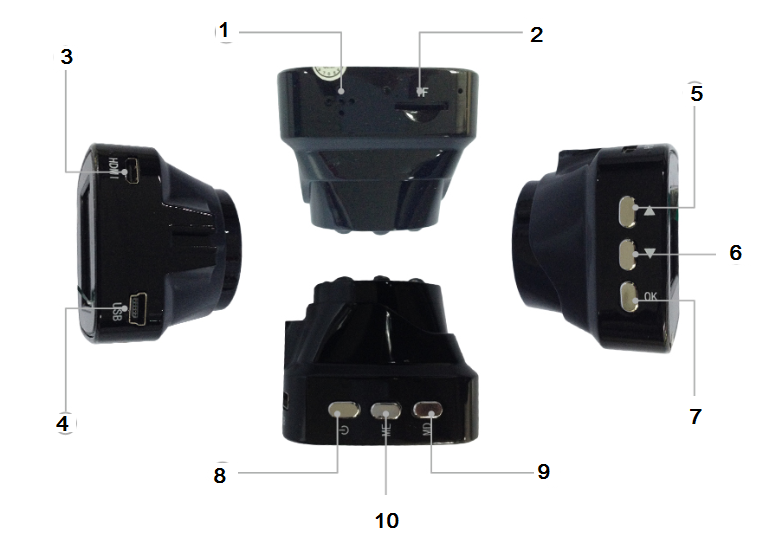 